CURRICULUM VITAE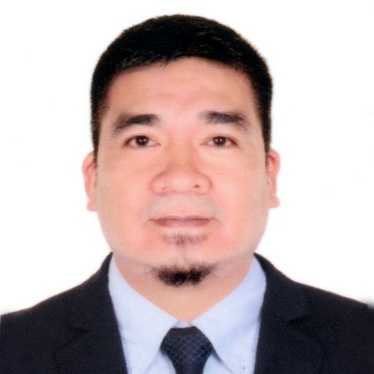 MARCOS V. ABADEmail Address: marcosabad33@gmail.com
Brgy. Looc Purok 1 Castillejos, Zambales 2208
Contact No.: 09100705298
SSS No.: 02 – 1219226 – 9
Tin No.: 215 – 341 – 243 
Philhealth No.: 190255996901
License No.: C09 – 98 – 061929OBJECTIVES:	A job exposure in dynamic environment to apply my learning skills and abilities from actual experience both professionally and personally.SKILLS:Flexible and fast learner.Capable of working under pressure.Willing to be trained.Can work with less supervision.Understand oral communication.EMPLOYMENT HISTORY:DP WORLD DRYDOCKS DUBAI
P.O Box. 8988 Dubai, UAEMechanical DepartmentRudder and Propeller Division 2Company Id No.: DV-16446/58066
March 05, 2008 up to August 17, 2022
Position: Rudder & Propeller Fitter & FabricatorDUTIES & RESPONSIBILITIES:Strictly follow the safety rules.Able to read and interpret job cards, blueprints and drawing.Able to cut, shape, bend metal sections and pipes using hand and machine tools. Flame cutting torches and metal cutting machines.Experience in heavy fabrication engineering. Coordinate to Supervisor, Senior Foremen and Foreman regarding for the job scope.Determine the work sequence as well as tools needed to perform the job.Carried out repairs such us propeller repair from removal of coupling bolts to flywheel unto covered bonnet of propeller. Rudder repair and steering gear motor.Thruster overhauling assist to service engineer and C.P.P (Control Pitch Propeller) propulsion overhauling.Perform for gauging in rope guard and check the wear down reading when opening is done.Assist for service engineer when performing seal treatment and bonding. (Forward Seal Housing and after Seal Housing)Perform polishing of propeller at any size and any types.Dismantling and alignment for intermediate bearing and check the clearance then coordinate to chief engineer for final inspection. Etc.Perform rigging and lifting and maneuvering of propeller, thruster, shaft and rudder.Performing job in confined space area, afloat in pontoon or staging, working at heights on staging or carried by cherry picker.Preparation of any types of wood, fabricate, and cutting assemble for support and bracing of machinery and special parts of ships.Operate overhead crane pendant control.Ensure work is done safely and meet quality standards and customer satisfied.Keep work areas clean and organized, proper care of all tools, equipment's and facilities.Comply and adapt company rules and policies.
DP WORLD DRYDOCKS DUBAI
P.O Box. 8988 Dubai, UAEFabrication Department
March 05, 2008 up to August 20, 2014
Position: FabricatorDUTIES & RESPONSIBILITIES:Operate metal working machines to cut, punch, drill, shape or straighten sheet metal.Attend daily safety meeting (tool box talk) for risk assessment.Inspect products to ensure quality and conformity to specification.Grind and buff seams, joints and rough surfaces.Fabricate and fit up sub-assembly block, panel-assembly block, and grand-assembly block when new project build such us any type of vessel, tug boats, pontoon, rigs. Etc.Performing ship repair in any part of it as per job order of Superintendent.Fabricate and fit-up and tack-weld any shapes where mild steel is the primary one.Fabricate and fit-up and tack-welds any platforms, trusses, assembly bed, and foundation of tower crane. Steel pipes, Etc.Cut materials using power tools or by hand.Assemble, erect and install hoisting and rigging equipment.Operate overhead crane pendant control.Fit and join sheet metal parts.Install sheet metal products according to specifications and building codes.Weld or bolt sections together.Set up and operate heavy - duty metal - working machines.Lay out reference points and patterns.Construct patterns and templates.Assemble and fit plates and sections to form structures.Study engineering drawing and blueprints, determine the materials required, and plan the sequence of tasks to cut metal most efficiently.Rig, hoist and move materials to storage areas or within worksite.Install fabricate components in final product.
DP WORLD DRYDOCKS DUBAI
P.O Box. 8988 Dubai, UAE
Celestial, International Manpower Services Corporation
Sub – Contractor
11th May 2005 up to 5th March 2008
Position: FabricatorDUTIES & RESPONSIBILITIES:Follow rules and regulation of the company.Attend daily meeting for safety precaution (Tool Box Talk).Prepare tools and Machine to be use in work place or in a designated parts of the ship. Etc.Coordinate to Supervision according to the job target.Perform cutting and shapes mild steel plates using oxy/acetyl torch and automatic cutting machine with railing or magnet guide.Fabricate and fit up and tack weld any kinds of hand railing, ladders, grills, bracket, bracing pipe, Etc.Assist the overall maintenance of our worksite and shop. It is an integral part of our job, duties to assemble equipment's.Perform tack welding either flat, vertical, horizontal and overhead position or 6G position.Upon completion of the job, perform cutting and gauging temporary attachment, grinding and buffing sharp edges.Perform hand signal for mobile cranes and communicate by radio to tower cranes for loading and unloading materials and rigging job.Protect ourselves and colleagues from probable mishap, Knowing the hazard and risk in every specific kind of job.Set up pneumatic and hydraulic high/low pressure pump and jacks as per master list of any brand or manufacturer.Maintain good housekeeping and care all precision tools and equipment.SAFETY INDUCTION COURSES:12TH May 2005General Safety and Accident PreventionHazards and Risks in Ship Repair IndustryEmergency ResponseCurrent HSE ProcedureFirst Aid Fire FightingBasic Fire Drill and Operation of the Fire Extinguisher and Fire HosesTrainings:DW1 / 08 Advanced Rigging
9th March 2021OTHER SKILLS:Driver (Restriction Code 1238)Rough CarpenterPERSONAL DETAILS:Nationality			: Filipino
Birth Date			: 25th August 1979
Birth Place			: Castillejos, Zambales, 2208 Philippines
Height			: 173 cm
Weight			: 103 Kg.
Religion			: Christian (Members Church of God International)
Language			: Ilocano, Tagalog and English
Passport No.			: P5972500AEDUCATIONAL BACKGROUND:Central Luzon Institute of Technology
Olongapo City, Zambales 2009 Philippines
Computer Technician (1999 – 2000 Undergraduate)CHARACTER REFERENCES:Mr. Marvin P. Lucto
Mechanical Department
Position: Mechanical Fitter
Contact No.: +971 55 2454749	Mr. Eduard RogelioFinish CarpenterAukland New ZealandEmail: wardliz2808@gmail.comContact No.:+642257295416DECLARATION:	In the view of the above particular, please consider this application and give me an opportunity in your esteemed organization. I assure that I would carry out my duties your, entire satisfaction.MARCOS V. ABAD
